§1317-C.  Screening by health care providers1.  Screening.  All health care providers shall advise parents of the availability and advisability of screening their children for lead poisoning.  A health care program that receives funds from the State and has a child health component shall provide screening of children for lead poisoning in accordance with rules adopted by the department.[PL 2001, c. 683, §2 (AMD); PL 2001, c. 683, §10 (AFF).]2.  Data.  At least annually, the department shall analyze and summarize lead-screening information provided by health care providers, facilities and programs and provide the information to other state and local agencies involved in lead-poisoning issues.  The information must also be provided to interested parties on request in a format that is easily understood by the general public.[PL 2007, c. 628, Pt. A, §1 (AMD).]3.  Confidentiality.  Unless otherwise authorized by section 42, subsection 5, the department may not release any information described in subsection 2 regarding the screening of children for lead poisoning or the source of any lead exposure if that information identifies children, families or other persons, directly or indirectly.  The department may disclose information that relates to the address of a residential unit in which an environmental lead hazard or case of lead poisoning has been identified if the disclosure contains only the information necessary to advance the public health and does not directly identify an individual.[PL 2007, c. 628, Pt. A, §2 (NEW).]SECTION HISTORYPL 1991, c. 810, §23 (NEW). PL 2001, c. 683, §2 (AMD). PL 2001, c. 683, §10 (AFF). PL 2007, c. 628, Pt. A, §§1, 2 (AMD). The State of Maine claims a copyright in its codified statutes. If you intend to republish this material, we require that you include the following disclaimer in your publication:All copyrights and other rights to statutory text are reserved by the State of Maine. The text included in this publication reflects changes made through the First Regular and First Special Session of the 131st Maine Legislature and is current through November 1. 2023
                    . The text is subject to change without notice. It is a version that has not been officially certified by the Secretary of State. Refer to the Maine Revised Statutes Annotated and supplements for certified text.
                The Office of the Revisor of Statutes also requests that you send us one copy of any statutory publication you may produce. Our goal is not to restrict publishing activity, but to keep track of who is publishing what, to identify any needless duplication and to preserve the State's copyright rights.PLEASE NOTE: The Revisor's Office cannot perform research for or provide legal advice or interpretation of Maine law to the public. If you need legal assistance, please contact a qualified attorney.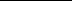 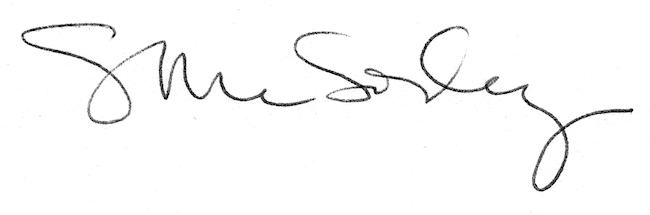 